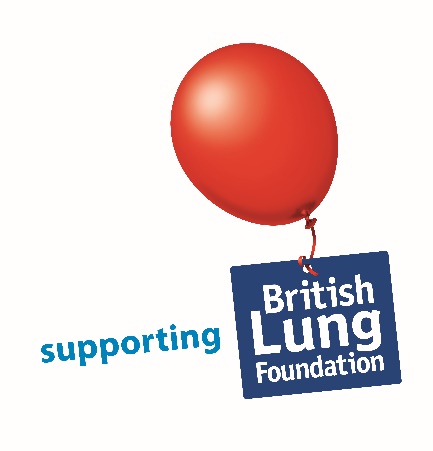 ple Press Release [Date]For Imdiate Release[Insert location] resident supportS the fight 
against LUNG DISEASE Local [lady/man], [fundraiser’s name] from [insert location] is taking part in [insert event] to fundraise for the British Lung Foundation, the only UK charity working for the 1 in 5 people affected by respiratory disease. [Insert first name] is calling  local residents to spsor [him/ her] and help in [his/her] efforts in to raise funds for the charity.[Fundraiser’s name] says: “[insert quote saying why you chose to support the British Lung Foundation, do you have a personal experience of lung disease or was someone you know affected? Or did you just want to do something for a great cause?] plus - I’m really keen to raise as much mey as possible for the British Lung Foundation and would really welco spsorship from local people.”Rebekah Ahmed, Events Manager at the British Lung Foundation says: “We are delighted that [Fundraiser’s name] will be [insert activity] to support the British Lung Foundation. Every ctributi makes a difference and funds raised will go towards ensuring that we can ctinue to offer vital support for people with lung disease, as well as their partners, families and friends.” To sponsor [fundraiser’s name], please visit [his/her] sponsorship page at [insert URL]. -Ends-
For more information please contact [insert name and contact details]Notes to Editor[Insert name] is available for interview.About the British Lung FoundationThe British Lung Foundation is the only UK charity fighting to help the 1 in 5 people in the UK affected by lung disease. The charity provides support and information to improve the everyday lives of people with lung disease. We are also campaigning for better diagnosis, treatment and prevention for now and the future. For further information, please visit www.blf.org.uk or call the BLF Helpline on 03000 030 555.Follow us on Twitter at http://twitter.com/lunguk or join us on Facebook at http://www.facebook.com/britishlungfoundation